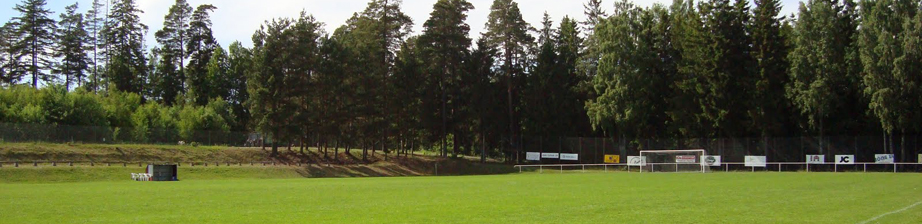 Välkomna till Rådavallen för poolspel 9/9 Götene IF 2, Götene IF 3, Vedum AIS, LFK Röd och Skara FC Vit.Vi är åtta lag som kommer delta i poolspelet och vi kommer att spela 3 × 10 minuter på 3 planer. Vi följer de nya bestämmelserna. Vi startar 9.00 och siktar på att vara klara runt klockan 12.Följande tider gäller:Under poolspelet är kiosken på Rådavallen öppen med servering av korv och bröd, kaffe m.m. Har ni frågor går det bra att kontakta Karl-Arne på telefon 0703460270 eller mail:karlarne.bjork@gmail.comVälkomna till en fartfylld förmiddag på Rådavallen! Med vänlig hälsningOmgångar/ PlatsPlan 1 (C-plan, nere vid parkeringen)Plan 2 (C-plan, nere vid parkeringen)Plan 3 (Everts yta, vid kiosken uppe vid klubblokalen)9.00Råda 3 – Götene 2Skara Vit – Vedum AISGötene 3 – LFK Röd9.50Råda 3 – Vedum AISSkara Vit – Råda 5Råda 6 – Götene 210.40Råda 5 – Råda 6Götene 3 – Skara VitLFK Röd – Götene 211.30Råda 5 – Götene 3Råda 6 – Vedum AISRåda 3 – LFK Röd